PENGARUH PROGRAM KELUARGA HARAPAN (PKH) TERHADAP PEMENUHAN KEBUTUHAN DASAR KELUARGA DI DESA BUNIARA KECAMATAN TANJUNGSIANG KABUPATEN SUBANGSKRIPSIDiajukan Untuk Memenuhi Salah Satu Syarat Dalam Menempuh Ujian Sidang Sarjana Strata Satu (S1) Pada Jurusan Ilmu Kesejahteraan SosialDisusun Oleh :Viga Dwi Mulyana122020011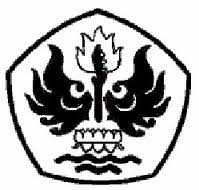 JURUSAN ILMU KESEJAHTERAAN SOSIALFAKULTAS ILMU SOSIAL DAN ILMU POLITIKUNIVERSITAS PASUNDAN BANDUNG2016